Консультация – предупреждение об интенсивности метеорологических явлений на территории Республики Татарстан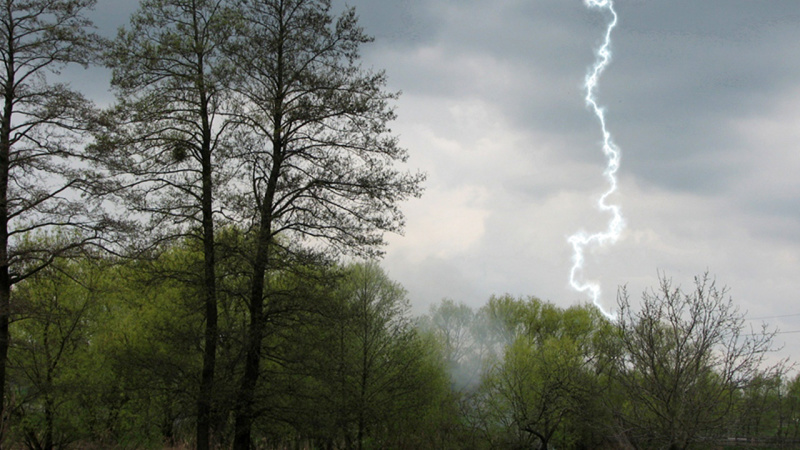 Уважаемые граждане! От ФГБУ «Управление по гидрометеорологии и мониторингу окружающей среды Республики Татарстан» поступила:Консультация – предупреждение об интенсивности метеорологических явленийс 18 час. 10 июля до 18 час. 11 июля 2021 г.       11 июля 2021 г. на территории Республики Татарстан ожидаются: - ночью местами гроза, при грозе кратковременные усиления ветра 15-20 м/с; - днём местами ожидается сильный северный ветер порывами до 15-17 м/с ( в г.Казани до 15 м/с). 